Број:501-60/2018-05Одељење за урбанизам, стамбено-комуналне послове и грађевинарство Општинске управе Општине Прокупље, на основу члана 10. и члана 29. Закона о процени утицаја на животну средину  („Службени гласник РС“ бр. 135/04 и 36/09) објављује                                                       ОБАВЕШТЕЊЕО ДОНЕТОМ РЕШЕЊУ КОЈИМ ЈЕ УТВРЂЕНО ДА НИЈЕ ПОТРЕБНА ИЗРАДА СТУДИЈЕ О ПРОЦЕНИ УТИЦАЈА НА ЖИВОТНУ СРЕДИНУНа захтев носиоца пројекта „Boki Food System ;П.Т.Р Доња Топоница   Одељење за урбанизам, стамбено-комуналне делатности и грађевинарство Општинске управе Oпштине Прокупље је у законом предвиђеном року спровело поступак одлучивања и донело Решење да за Пројекат Изградње магацина за воће и поврће са расхладним коморама на кат.парц.бр. 409 и 410 КО Доња Топоница у Доњој Топоници није потребна израда Студије о процени утицаја пројекта на животну средину.У складу са чланом 10 став 6. Закона о процени утицаја на животну средину  („Службени гласник РС“ бр. 135/04 и 36/09) и Упутству о минималним условима за заштиту животне средине издатих од стране надлежног Министарства , утврђују се минимални услови заштите животне средине, које је носилац пројекта обавезан да спроведе.При доношењу одлуке о потреби процене утицаја на животну средину узете су у обзир карактеристике пројекта и посматрано подручје као и то да се предметни пројекат према Уредби о утврђивању Листе пројеката за које је обавезна процена утицаја и Листе пројеката за које се може захтевати процена утицаја на животну средину  („Службени гласник РС“; бр. 114/08) налази под тачком9.Прехрамбена индустрија, подтачка 16-Хладњаче капацитета преко 10т.расхладног флуида у систему. Наведени пројекат има у обе коморе укупно 60 кг.расхладног флуида,па самим тим не подлеже изради Студије процене утицаја на животну средину.Обавештавамо заинтересоване органе, организације и јавност да могу извршити  увид у донето Решење у просторијама овог органа, канцеларија бр. 12, ул. Татковa бр. 2, сваког радног дана у времену од 11.00 до 14.00 часова,   у року од 15 дана од дана објављивања овог  обавештења.Достављено:- ЈКП ХАМЕУМ-Служба за сарадњу са грађанима-огласна табла Општине Прокупље	- сајт Општине Прокупље-архивиДана:26.06.2018  год.					ОБРАЂИВАЧ:					          			Сарадник процене утицаја на животнусредину                            		Дипл.биолог Светлана  Јовићевић 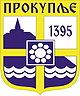 РЕПУБЛИКА СРБИЈАОПШТИНСКА УПРАВА ОПШТИНЕ ПРОКУПЉЕOдељење за урбанизамНикодија Стојановића 2, 18400 Прокупље, www.prokuplje.org.rs 